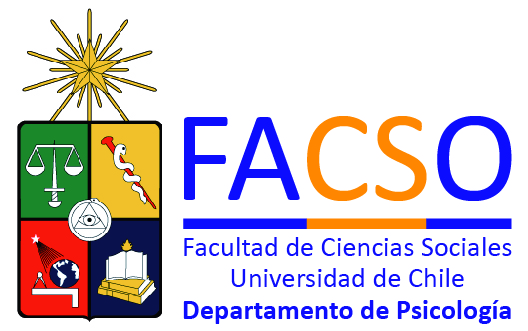 ProgramaPsicodiagnóstico Infantil aplicado a contexto escolar:PRUEBAS NARRATIVAS, GRÁFICAS Y RORSCHACH:.I.- Identificación de la actividad curricularI.- Identificación de la actividad curricularCarrera en que se dicta:PsicologíaProfesor o equipo:Ps. Ruth Weinstein A.Ciclo al que pertenece:EspecializaciónSemestre:6° y 8°Modalidad:OptativoCarácter:PresencialPre - requisitos:Psicología ClínicaAñoSegundo semestre 2017Horario:Jueves de 8:30 a 11:45II.- Descripción / Justificación de la actividad curricularII.- Descripción / Justificación de la actividad curricularEl presente electivo corresponde a un ramo clínico centrado en la práctica con  pruebas proyectivas narrativas y gráficas. El presente electivo corresponde a un ramo clínico centrado en la práctica con  pruebas proyectivas narrativas y gráficas. III.- Objetivos de la actividad curricularIII.- Objetivos de la actividad curricularGenerales·  Elaborar un psicodiagnóstico mediante la utilización de pruebas proyectivas Rorschach,  narrativas y gráficas, a través de la aplicación, análisis y supervisión de casos·         Elaborar un Psicodiagnóstico en contexto escolar.EspecíficosConocer los distintos pasos del proceso psicodiagnóstico.Aplicar, interpretar y analizar  una batería de pruebas psicológicas.Evaluar a niños mediante una batería de pruebas.Aplicar e interpretar la prueba narrativa CAT - AAplicar e interpretar las pruebas gráficas: Dibujo de la Figura Humana, Persona Bajo la Lluvia, HTP (Casa, árbol, persona).Integrar conocimientos Rorschach FormalIdentificar los principales Fenómenos Especiales Rorschach.Aplicar e interpretar pruebas proyectivas clínicas en contextos y situaciones tanto clínicas como no clínicasGenerales·  Elaborar un psicodiagnóstico mediante la utilización de pruebas proyectivas Rorschach,  narrativas y gráficas, a través de la aplicación, análisis y supervisión de casos·         Elaborar un Psicodiagnóstico en contexto escolar.EspecíficosConocer los distintos pasos del proceso psicodiagnóstico.Aplicar, interpretar y analizar  una batería de pruebas psicológicas.Evaluar a niños mediante una batería de pruebas.Aplicar e interpretar la prueba narrativa CAT - AAplicar e interpretar las pruebas gráficas: Dibujo de la Figura Humana, Persona Bajo la Lluvia, HTP (Casa, árbol, persona).Integrar conocimientos Rorschach FormalIdentificar los principales Fenómenos Especiales Rorschach.Aplicar e interpretar pruebas proyectivas clínicas en contextos y situaciones tanto clínicas como no clínicasIV.- Temáticas o contenidos de la actividad curricularIV.- Temáticas o contenidos de la actividad curricular4.      Contenidos4.      ContenidosV.- Metodología de la actividad curricularV.- Metodología de la actividad curricularLas clases seguirán la modalidad teórico prácticas. Se realizarán clases teóricas, a cargo de la docente, así como clases taller de análisis de protocolos, y análisis de los pasos prácticos. El curso será una integración de teoría y de aplicación práctica, aplicando la clínica al trabajo en un colegio.Las clases seguirán la modalidad teórico prácticas. Se realizarán clases teóricas, a cargo de la docente, así como clases taller de análisis de protocolos, y análisis de los pasos prácticos. El curso será una integración de teoría y de aplicación práctica, aplicando la clínica al trabajo en un colegio.VI.- Evaluación de la actividad curricularVI.- Evaluación de la actividad curricularLa nota final corresponderá a:Al trabajo práctico realizado a lo largo de todo el curso.Asistencia y participación: 10%Ejercicios: 15%Aplicación pruebas y transcripción: 10%Supervisión de casos: 10%Elaboración de informe escrito: 50%Entrega a tiempo: 5%La modalidad del curso es integrar la teoría con la aplicación práctica, por lo que se irán evaluando las distintas etapas. Cada etapa será descrita antes y supervisada posteriormente en clases.Como se trata de participar en una investigación, la responsabilidad y entrega a tiempo del material, también llevará nota.El no entregar los resultados de las evaluaciones del paso práctico significará un 1.0 y la reprobación automática del curso.Se exigirá un 75% de asistencia a clases.La asistencia a los pasos prácticos será del 100%.La nota final corresponderá a:Al trabajo práctico realizado a lo largo de todo el curso.Asistencia y participación: 10%Ejercicios: 15%Aplicación pruebas y transcripción: 10%Supervisión de casos: 10%Elaboración de informe escrito: 50%Entrega a tiempo: 5%La modalidad del curso es integrar la teoría con la aplicación práctica, por lo que se irán evaluando las distintas etapas. Cada etapa será descrita antes y supervisada posteriormente en clases.Como se trata de participar en una investigación, la responsabilidad y entrega a tiempo del material, también llevará nota.El no entregar los resultados de las evaluaciones del paso práctico significará un 1.0 y la reprobación automática del curso.Se exigirá un 75% de asistencia a clases.La asistencia a los pasos prácticos será del 100%.VII.- Bibliografía básica y obligatoria de la actividad curricularVIII.- Bibliografía complementariaSE CONTARÁ ADEMÁS CON BIBLIOGRAFÍA COMPLEMENTARIA, ATINGENTE A LOS REQUERIMIENTOS QUE PUEDAN APARECER DURANTE LAS CLASES Y/O TRABAJO DE CAMPO.